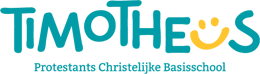 Anti pestprotocol Timotheüs      Dit anti pestprotocol heeft als doel pestgedrag te voorkomen en te stoppen.Wanneer er signalen van pesten zijn dan wordt dit opgepakt met leerkrachten, IB, directie en ouders.In dit protocol komen de volgende onderwerpen aan de orde:Verschil tussen plagen en pesten.Preventies.Wat te doen als er toch wordt gepest.De rol van de anti pest coördinator en de vertrouwenspersoon.Verschil tussen plagen en pestenHet onderscheid tussen plagen en pesten is soms lastig te maken.Per situatie moet er gekeken worden of het om plagen of pesten gaat.Als er in een klas wordt geplaagd, dan wordt dit opgelost door de leerkracht.Wanneer het plagen overgaat in pesten of er wordt gepest dan worden ouders, IB en directie betrokken bij het probleem. Klik hier voor het stappenplan.PreventiesWe willen pestgedrag zoveel mogelijk voorkomen of onderscheppen. Dat doen we door:Vreedzame school: de Timotheusschool is een ‘Vreedzame school’. Elke week wordt er een les gegeven over verschillende thema’s. Hierbij komt o.a. plagen en pesten aan de orde. Tijdens deze lessen wordt veel tijd besteed aan de groepsvorming.Internet: de week van de mediawijsheid.Leerlingvolgsysteem ‘kijk’ en ‘zien’: elk jaar wordt de sociaal emotionele ontwikkeling van alle kinderen in kaart gebracht door de leerkrachten a.d.h.v. het leerlingvolgsysteem.Tevredenheidsmeting: elk jaar vullen de kinderen vanaf de bovenbouw een enquête in die meet hoe de kinderen de sociale veiligheid beleven.Wat te doen als er toch wordt gepestAan de hand van ‘de 5 sporen aanpak’ wordt het pestgedrag aangepakt. Deze aanpak is gericht op betrokkenen: het gepeste kind, de pester(s), de ouders, klasgenoten en de school.De 5 sporen bestaan uit:·         Spoor 1: de leerkracht steunt het gepeste kind.·         Spoor 2: de leerkracht steunt de pester.·         Spoor 3: de leerkracht steunt de ouders van het gepeste kind en de ouders van de pester.·         Spoor 4: de leerkracht betrekt andere kinderen bij de oplossing van het pesten.·         Spoor 5: de school neemt zijn verantwoordelijkheid.In de praktijk ziet de 5 sporen aanpak er als volgt uit (vanaf stap 3 wordt de aanpak ingezet):1.       Stap 1: De leerkracht heeft een afzonderlijk gesprek met de leerling die pest (de pester) en de leerling die gepest wordt (de gepeste). Aan de hand van zo concreet mogelijke voorvallen uit het recente verleden wordt een analyse gemaakt in de vorm van korte aantekeningen met data in Parnassys. De ernst van de situatie wordt ingeschat. Indien nodig wordt het team op de hoogte gesteld van het pestgedrag i.v.m. verscherpt toezicht op het plein e.d.  De leerkracht maakt afspraken met het kind dat gepest wordt, zodat het kind op een veilige manier elke dag de mogelijkheid heeft om aan te geven hoe het zich voelt en wat er gebeurt. De ouders van het gepeste kind worden geïnformeerd. Hierbij wordt ook aangegeven wat de volgende stappen zijn. Ook wordt doorgegeven dat er in ieder geval na max. vier weken weer contact is tussen school en ouders.2.       Stap 2: De leerkracht heeft een gezamenlijk gesprek met de pester en de gepeste. Het probleem wordt duidelijk en helder geformuleerd. In overleg met beide partijen worden concrete oplossingsgerichte afspraken gemaakt om pestgedrag tegen te gaan/ te stoppen.  Als er meerdere kinderen uit de groep betrokken zijn bij het pestgedrag, schenkt de leerkracht klassikaal aandacht aan het probleem, waarbij gebruik gemaakt wordt van de lessen Vreedzame School. Er wordt benadrukt dat alle kinderen zich veilig moeten voelen op school. Het melden van pesten is geen klikken. Angst om zaken te melden wordt weggenomen.Na één week vindt de eerste evaluatie in de vorm van een kort gesprek met betrokken kinderen plaats. Er worden oplossingsgerichte afspraken gemaakt. Leerkracht observeert het afgesproken gedrag nauwkeurig.Wanneer het pesten is gestopt maakt de leerkracht afspraken met het kind, zodat het kind op een veilige manier, ook in de komende tijd, kan aangeven als er weer gepest wordt. De leerkracht houdt periodiek gesprekken met het kind over diens gevoel van veiligheid en plek in de groep. De leerkracht heeft een gezamenlijk gesprek met de pester en de gepeste. Het probleem wordt duidelijk en helder geformuleerd. In overleg met beide partijen worden concrete oplossingsgerichte afspraken gemaakt om pestgedrag tegen te gaan/ te stoppen.Als er meerdere kinderen uit de groep betrokken zijn bij het pestgedrag, schenkt de leerkracht klassikaal aandacht aan het probleem, waarbij gebruik gemaakt wordt van de lessen Vreedzame School. Er wordt benadrukt dat alle kinderen zich veilig moeten voelen op school. Het melden van pesten is geen klikken. Angst om zaken te melden wordt weggenomen.Na één week vindt de eerste evaluatie in de vorm van een kort gesprek met betrokken kinderen plaats. Er worden oplossingsgerichte afspraken gemaakt. Leerkracht observeert het afgesproken gedrag nauwkeurig.Wanneer het pesten is gestopt maakt de leerkracht afspraken met het kind, zodat het kind op een veilige manier, ook in de komende tijd, kan aangeven als er weer gepest wordt. De leerkracht houdt periodiek gesprekken met het kind over diens gevoel van veiligheid en plek in de groep.3.       Stap 3: Indien het vermoeden van pesten aanwezig is, stelt de leerkracht de IB-er en directeur op de hoogte. De ouders van het gepeste kind en het pestende kind worden geïnformeerd. (Zie spoor 1 en 2) Er worden mededelingen gedaan m.b.t. de oplossingsgerichte afspraken die er met de kinderen zijn gemaakt. Er wordt een (vervolg-) afspraak gemaakt.4.       Stap 4: na een week: Gesprek met pester en gepeste ( leerkracht schat in wat het beste is: gezamenlijk of afzonderlijk). Is het gelukt om de oplossingsgerichte afspraken na te komen?Zo ja: dan de afspraken handhaven en indien van toepassing bijstellen, de leerkracht observeert het gedrag en evalueert dat in een volgend gesprek na twee weken.  Dit gesprek is gericht op het positief behaalde resultaat.Zo nee: analyse opstellen in de vorm van beknopte aantekeningen in Parnassys. Benoemen waardoor het gewenste resultaat nog niet behaald is. Leerkracht overlegt met intern begeleider/directeur. Er wordt een kindplan opgesteld voor de komende twee weken. Hierin staat beschreven op welke wijze er steun wordt gegeven aan het kind dat gepest wordt, er begeleiding wordt gegeven aan het kind dat pest, hoe de middengroep betrokken wordt bij dit pestprobleem en wat de consequenties zijn bij grensoverschrijdend gedrag. (spoor 4) Dit doen we volgens de oplossingsgerichte methodiek. Leerkracht gaat met ouders pester en gepeste leerling in gesprek. (Inschatten wat het beste is: gezamenlijk of afzonderlijk). Ouders worden gesteund en betrokken bij de oplossing. (spoor 3)Leerkracht/ IB-er bespreekt het kindplan met pester en gepeste leerling.Team wordt hiervan op de hoogte gebracht.5.       Stap 5: Na twee weken is er opnieuw een gesprek tussen leerkracht en leerlingen. Verslag wordt uitgebracht aan IB-er, ouders en directeur. Zijn de effecten positief: dan het goede gedrag belonen en blijvend stimuleren Zo niet: nieuw kindplan opstellen, waarbij eventueel ook externe deskundigheid ingeschakeld wordt.Wanneer het pesten verder gaat kan eventueel besloten worden om één van de volgende stappen te ondernemen:6.       Stap 6: Indien noodzakelijk is er een gesprek met alle ouders uit de groep over het pestprobleem. Dit gesprek wordt geleid door een directielid of intern begeleider. De leerkracht van de groep is hierbij aanwezig.  Doel: informatieverstrekking en wat kunnen ouders doen om het gedrag positief te beïnvloeden?7.       Stap 7:Bestuursbreed kennen we een time-out beleid.Dit beleid van SPCO Groene Hart is op school op te vragen.Enkele mogelijke oplossingen uit dit beleid zijn:Een leerling wordt tijdelijk in een andere groep geplaatst.Een leerling (tijdelijk) op een andere school plaatsen.8.       Stap 8: Het beleid ‘time out, schorsing, verwijdering’ van SPCO Groene Hart wordt gevolgd.Dit beleid van SPCO Groene Hart is op school op te vragen.Rol anti pestcoördinator en vertrouwenspersoon (directie).De anti pestcoördinator is een leerkracht in school die:·         Betrokken kan worden bij een pestsituatie door leerkrachten. Zij denkt mee en kan eventueel gesprekken voeren met kinderen.·         Is aanspreekpunt voor leerlingen die gepest worden. Aan het begin van elk schooljaar gaat zij met een presentatie langs alle klassen en vertelt over haar rol. Het schema op pagina 1 wordt uitgebreid besproken.·         Is aanspreekpunt voor ouders van kinderen die gepest worden en kinderen die pesten.Schooljaar 2021 -2022 vervult Rebekka Manuputtij deze rol voor de groepen 1t/m 4 Zij is werkzaam op maandag en dinsdag.Haar e-mailadres is rebekka.manuputtij@spco.nlVoor de groepen 5 t/m 8 is dit Jacqueline Carbo, de intern begeleider.Zij is werkzaam op maandagmiddag en vrijdag.Haar e-mailadres is ib-timotheus@spco.nlAls u een klacht heeft, dan kunt u zich door een van de externe vertrouwenspersonen van de SPCO laten begeleiden. Deze verwijst u zo nodig naar de juiste instanties.Mw. R. Otten, Woerden06 - 12 95 98 80r.otten@speelkwartier-woerden.nlDhr. J. van Rooijen, Nieuwerbrug0348 - 68 88 40janenastrid@casema.nlMw. W.L. Smit-Hakkenberg, Woerden0348 - 46 07 70wlsmit@planet.nlMw. E. Coenen, Woerden06 - 51 84 57 10ellie.coenen@gmail.comDhr. B. Pieters, Woerdense Verlaat0172 - 40 84 15pietercs@telfort.nlPlagenPestenDefinitie:Iemand maakt een ander zonder kwaadaardige bedoelingen een keer boos.Grensoverschrijdend gedrag waarbij een kind of kinderen regelmatig en voor lange tijd iemand expres (stiekem) op een vervelende manier behandelen.Frequentie:Het gebeurt af en toe.Het gebeurt vaak en over een lange periode.Groepsdynamica:Iedereen is gelijk (gelijke positie).Eerst plaagt de één en dan de ander.Eén of meerdere kinderen spelen de baas over degene die gepest wordt (ongelijke positie).Stoppen:Degene die geplaagd wordt kan zeggen dat hij het niet meer leuk vindt. De ander stopt dan.Het is moeilijk of niet te stoppen.Wat het met je doet:Voor iedereen is het acceptabel.Degene die geplaagd wordt, heeft er niet lang last van.Voor de één is het leuk en voor de ander niet.Degene die gepest wordt, heeft er erg veel last van.Vormen:Iemand storen tijdens zijn werk.Een grapje maken over de ander.Treiteren.Bedreigen.Buiten sluiten.Spullen afpakken (en/of vernielen).Vervelende opmerkingen maken.Vervelende appjes sturen.